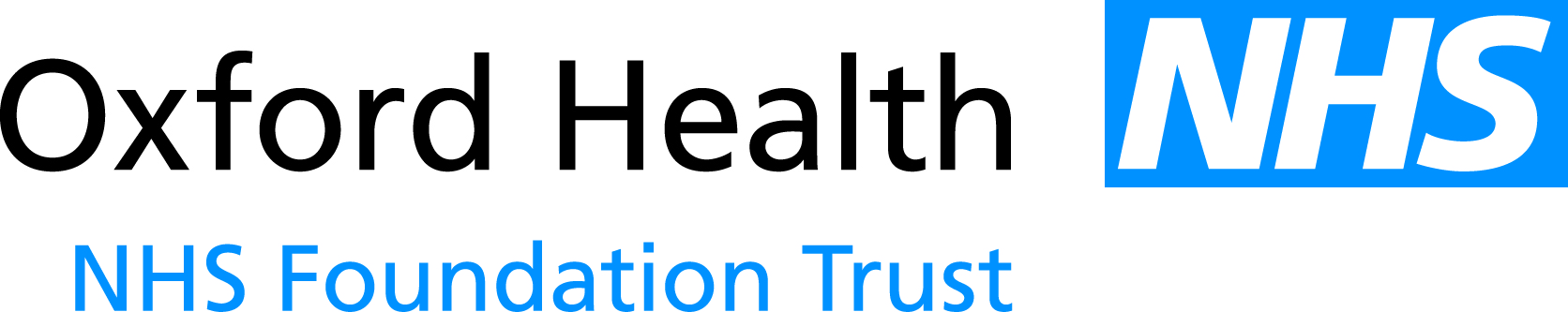 Report to the Meeting of the Oxford Health NHS Foundation TrustBoard of Directors 26 June 2013Chief Executive’s Report For: ApprovalNational Issues1. National Tariff ConsultationMonitor and NHS England have published a consultation documents relating to the future NHS payment system, including three documents relating to the 2014/15 National Tariff:-Tariff Engagement DocumentProposals for Local VariationsProposals for EnforcementI have asked the Director of Finance to consider the documents and participate in consultations as appropriate.  Details on the pricing consultations may be found here:-http://www.monitor.gov.uk/pricing2. Flu Immunisation Programme 2013 / 14A joint letter from NHS England, Public Health England and the Department of Health to GPs, CCGs, public health directors and local authority CEOs (which was copied to NHS trusts) provides planning details on the flu immunisation programme for the 2013/14 winter.  The letter is useful reminder that the Trust needs to start developing a vaccine programme to ensure staff and patients are positively encouraged to receive the vaccine.  Accordingly, I have asked the Director of Nursing and Clinical Standards to consider how best to implement a vaccination programme for the coming winter.A copy of the letter may be found here:-https://www.gov.uk/government/uploads/system/uploads/attachment_data/file/207008/130613_Flu_Letter_v_29_Gateway_GW_signed.pdf3. Publication of the Independent Investigation into the Healthcare and Treatment of ‘Patient P’Findings have been published following the investigation into the healthcare and treatment of P.  In 2006, P killed a Mental Health Matters charity worker when she attended his home during a support visit.  At the time, P was receiving care from Northumberland, Tyne and Wear NHS FT.  P subsequently pleaded guilty to manslaughter on the grounds of diminished responsibility.Whilst the report states that it was impossible to conclude that that the incident could have been predicted or avoided, it also sets out a number of findings and recommendations that all mental health trusts should take account of.  In particular, the report sets out recommendations relating to risk assessment and CPAA copy of the full report may be accessed here:-http://www.england.nhs.uk/wp-content/uploads/2013/05/patient-p-ind-inves-rp-may13.pdfI have asked the Director of Nursing and Clinical Standards to review the report and consider whether the recommendations are applicable to the Trust.Local / Trust Issues4. CEO Stakeholder Meetings & VisitsSince the last meeting, key stakeholders that I have met have included:- Mathew Tait, Director (Thames Valley), The NHS Commissioning BoardMichael O’Connor, chair, Mental Health Act ManagersProfessor Ruth Farwell, Vice Chancellor and Professor David Sines, Pro-Vice Chancellor, Buckinghamshire New UniversityKey visits I have undertaken and meetings that I have attended have included:-Buckinghamshire Mental Health Partnership BoardLETB BoardVisit to Tindal Centre, AylesburyVisit to Vaughan Thomas and Wintle wards, Warneford HospitalVisit to Oxford Cognitive Therapy CentreShadowing the Oxfordshire District NursesStrategic Health Liaison Meeting, BuckinghamshireExec to Exec meeting with Berkshire Healthcare NHS FTUniversity of Oxford, Medical Sciences Division Away DayNHS Confederation Annual ConferenceTrust Medical Advisory CommitteeProfessor Tom Burns’ book launchI have also continued to undertake open sessions with staff at various locations across the Trust which have provided the opportunity to hear first-hand the views of our staff.5. Oxford AHSN, AHSC and CLAHRCOxford Academic Health Science Network (AHSN)Following the announcement that the application for the Oxford AHSN had been approved, the partners have now received a copy of the proposed licence and a meeting with NHS England in July will take place to discuss this.  Work is underway to appoint a CEO for the AHSN.Academic Health Science Centre (AHSC)In line with the national two-stage competition to designate AHSC in England, the Trust with partners submitted a PQQ to the NIHR on 31 May 2013.Collaboration for Leadership in Applied Health Research and Care (CLAHRC)Following the submission of the CLAHRC application, we have been informed that our bid has been shortlisted with interviews scheduled to take place on 5 July.  The interview team is to be lead by Professor Richard Hobbs and I will attend as part of the team. 6. Trust Senior Leaders MeetingOn 31 May 2013, we convened a meeting of Senior Leaders from across the Trust with the purpose of:-Beginning to develop a shared vision of the future of our TrustAchieving a shared understanding of our Strategic Priorities and the Service Re-modellingConsidering what the key quality issues are and clinical leadership across the TrustThe meeting was the first of its kind and we agreed that the group would continue to meet periodically throughout the year.7. Electronic Healthcare RecordFollowing the Trust commencing a PQQ process for the Next Generation Electronic Healthcare Record, a briefing event was convened at which the Director of Informatics (Dominic McKenny), Health Informatics Development Manager (Raf Sorribas) and myself set out the Trust’s strategy and vision for the electronic healthcare record.  Around 10 potential bidders attended and PQQs are due to be submitted in July 2013.8. Consultant AppointmentAn Advisory Appointment Committee, Chaired by Anne Grocock, convened on 13 June 2013 and offered the post of Consultant Forensic Psychiatrist (Marlborough House & Woodlands House) (Full Time) to Dr Robert Cornish, subject to Board agreement and relevant pre-employment checks. Dr Cornish gained his medical degree in Nottingham and trained in psychiatry in Essex and Oxford, with his higher specialty training in forensic psychiatry being in Oxford, where he has recently had a role as Acting Consultant Forensic Psychiatrist at Thames House. He already has well developed teaching skills and is a keen, energetic and well thought of young doctor who is interested in psychological treatments.The Board is asked to approve this appointment.RecommendationThe Board is asked to note the report and approve the AAC recommendation.Lead Executive Director:	Stuart Bell, Chief Executive